.Alt. Music: The Devil & Me by BR5-49 [CD: Dogdays]Start dancing on lyricsSTEP TOUCH TWICE, GRAPEVINESTEP TOUCH TWICE, GRAPEVINESTEP SCUFF TRAVELING BACK X4From 17 to 24, steps traveling back a littleSTEP, HOLD, STEP, HOLD, 4 STEPS WITH ¼ TURNRepeatButterfly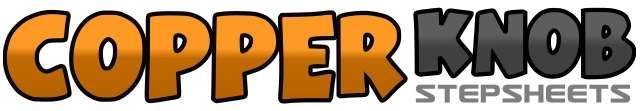 .......Count:32Wall:4Level:Ultra Beginner.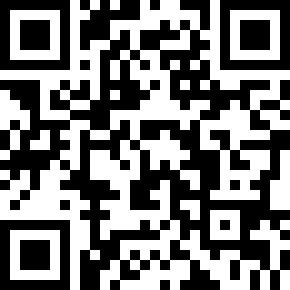 Choreographer:Angels Guix (ES) - June 2011Angels Guix (ES) - June 2011Angels Guix (ES) - June 2011Angels Guix (ES) - June 2011Angels Guix (ES) - June 2011.Music:Butterfly - Andy Williams : (CD: 16 Biggest Hits)Butterfly - Andy Williams : (CD: 16 Biggest Hits)Butterfly - Andy Williams : (CD: 16 Biggest Hits)Butterfly - Andy Williams : (CD: 16 Biggest Hits)Butterfly - Andy Williams : (CD: 16 Biggest Hits)........1-4Step right to side, touch left together, step left to side, touch right together5-8Vine right, touch left together1-4Step left to side, touch right together, step right to side, touch left together5-8Vine left, touch right together1-4Step right to side, scuff left beside right, step left to side, scuff right beside left5-8Step right to side, scuff left beside right, step left to side, scuff right beside left1-4Step right forward, hold, step left forward, hold5-8Four steps in place turning ¼ to left (right, left, right, left)